Organizado por: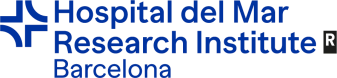 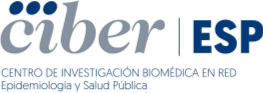 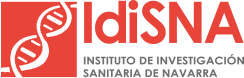 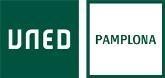 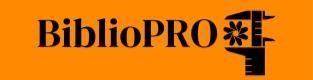 PROGRAMA OFICIAL V JORNADA CIENTÍFICA BIBLIOPROEvaluación de la Calidad de Vida en la Práctica Clínica Jueves 13 de junio de 2024. Aula Magna de UNED Pamplona, Sadar s/n, Pamplona PATROCINADA POR: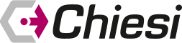 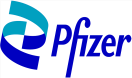 Todas las sesiones se realizarán en el Aula Magna, excepto la Sesión de pósters, en la sala anexa al Aula Magna.Más información y enlace de inscripción en https://bibliopro.org/es/noticias/10076/v-jornada-cientifica- bibliopro9:30hBienvenidaEstrella Petrina, Gerente del Hospital Universitario de NavarraJuan Ignacio Arrarás (MD, PhD), EORTC, Servicio Navarro de Salud, UNEDMontse Ferrer (MD, PhD), directora científica de BiblioPRO, Hospital del Mar Research Institute, CIBERESPEstrella Petrina, Gerente del Hospital Universitario de NavarraJuan Ignacio Arrarás (MD, PhD), EORTC, Servicio Navarro de Salud, UNEDMontse Ferrer (MD, PhD), directora científica de BiblioPRO, Hospital del Mar Research Institute, CIBERESP10:00h - 11:15hEvaluación de la Calidad de Vida Relacionada con la Salud en la práctica clínica rutinaria Modera: Juan Ignacio Arrarás, EORTC, Servicio Navarro de Salud, UNEDThe assessment of the Quality of Life in the Clinical Practice. Johannes Giesinger (PhD), EORTC, University of InnsbruckThe assessment of the Quality of Life in the Clinical Practice. Johannes Giesinger (PhD), EORTC, University of InnsbruckExperiencia en paciente oncológico.Yolanda Pascual, Asociación Española de Cáncer de Mama MetastásicoExperiencia en paciente oncológico.Yolanda Pascual, Asociación Española de Cáncer de Mama Metastásico11:15h - 11:45hPausa: Café11:45h - 12:45hNovedades de EuroQol y medidas de bienestarModera: Maria Errea, directora de la Asociación Española de Evaluación de Tecnologías Sanitarias (AEETS)Novedades EuroQol: EQ-product - value set español y versiones para niños. Narcís Gusi (PhD), Universidad de ExtremaduraNovedades EuroQol: Cuestionario de bienestar EQ-HWB Juan Manuel Ramos-Goñi (PhD), Maths in HealthCronicidad y bienestar (CROBI)Pedro Carrascal (MBA), Plataforma de Organizaciones de Pacientes (POP)Novedades EuroQol: EQ-product - value set español y versiones para niños. Narcís Gusi (PhD), Universidad de ExtremaduraNovedades EuroQol: Cuestionario de bienestar EQ-HWB Juan Manuel Ramos-Goñi (PhD), Maths in HealthCronicidad y bienestar (CROBI)Pedro Carrascal (MBA), Plataforma de Organizaciones de Pacientes (POP)12:45h - 13:45hExperiencias de evaluación mediante PROMs en la práctica clínica diaria en diferentes patologíasModera: Jordi Alonso, Hospital del Mar Research Institute, CIBERESPIago Rodríguez (MD, PhD), Hospital de Galdakao – Servicio de DigestivoLucia Teijeira (MD, PhD), Hospital Universitario de Navarra - Servicio de Oncología MédicaItziar Ceballos, Asociación Vizcaína de Familias y Personas con Enfermedad Mental (AVIFES)Iago Rodríguez (MD, PhD), Hospital de Galdakao – Servicio de DigestivoLucia Teijeira (MD, PhD), Hospital Universitario de Navarra - Servicio de Oncología MédicaItziar Ceballos, Asociación Vizcaína de Familias y Personas con Enfermedad Mental (AVIFES)13:45h - 15:30hPausa: Comida y visita póster15:30h - 16:30hNovedades en BiblioPRO y Comunicaciones oralesModera: Carmen Rodríguez Blázquez, ISCIIIMontse Ferrer (MD, PhD) y Víctor Zamora (PhD), Hospital del Mar Research Institute, CIBERESPMontse Ferrer (MD, PhD) y Víctor Zamora (PhD), Hospital del Mar Research Institute, CIBERESP16:30hClausuraJuan Ignacio Arrarás (PhD), EORTC, Servicio Navarro de Salud, UNEDJordi Alonso (PhD), Hospital del Mar Research Institute, CIBERESP, Universitat Pompeu FabraJuan Ignacio Arrarás (PhD), EORTC, Servicio Navarro de Salud, UNEDJordi Alonso (PhD), Hospital del Mar Research Institute, CIBERESP, Universitat Pompeu Fabra